            КАРАР                                                                   ПОСТАНОВЛЕНИЕ    12 гинуар 2015й.                             № 2                           12 января 2015 г.Об утверждении порядка осуществления администрацией сельского поселения Зильдяровский  сельсовет муниципального района Миякинский район Республики Башкортостан  бюджетных полномочий  главных администраторов доходов бюджетов бюджетной системы Российской Федерации	В целях реализации положений статьи 160.1 Бюджетного кодекса Российской Федерации,  п о с т а н о в л я ю:1. Наделить полномочиями главных администраторов доходов бюджетов бюджетной системы Российской Федерации администрацию сельского поселения Зильдяровский  сельсовет муниципального района Миякинский район Республики Башкортостан, утвердить перечень кодов подвидов доходов по видам доходов, главными администраторами которых являются органы местного самоуправления сельского поселения Зильдяровский сельсовет муниципального района Миякинский район (Приложение №1)  и закрепить за ним доходы бюджетов бюджетной системы Российской Федерации согласно приложению №2 к настоящему постановлению.2. Утвердить порядок осуществления администрацией сельского поселения Зильдяровский  сельсовет муниципального района Миякинский район Республики Башкортостан бюджетных полномочий главных администраторов доходов бюджетов бюджетной системы Российской Федерации согласно приложению №3 к настоящему постановлению.3. Признать утратившим силу:-  постановление главы администрации сельского поселения Зильдяровский сельсовет муниципального района Миякинский район Республики Башкортостан от 20 декабря 2012 года № 64 «Об утверждении порядка осуществления администрацией сельского поселения Зильдяровский  сельсовет муниципального района Миякинский район Республики Башкортостан бюджетных полномочий  главных администраторов доходов бюджетов бюджетной системы Российской Федерации»;4. Настоящее постановление вступает в силу с 1 января 2015 года.5. Контроль за исполнением настоящего постановления оставляю за собой.  Глава сельского поселенияЗильдяровский сельсоветмуниципального районаМиякинский районРеспублики Башкортостан                                                      З.З.Идрисов          Приложение №1                                                              	      к постановлению главы       администрации сельского поселения Зильдяровский  сельсоветмуниципального района Миякинский район                Республики Башкортостан                от 12 января 2015г. № 2Переченькодов подвидов доходов по видам доходов, главными администраторамикоторых являются органы местного самоуправления сельского поселения Зильдяровский  сельсовет муниципального района  Миякинский район  Республики Башкортостан В целях упорядочения платежей, поступающих от предоставления субсидий, субвенций и иных межбюджетных трансфертов, имеющих целевое назначение, в рамках первого - четвертого знаков подвида доходов классификации доходов бюджетов по видам доходов:791    1 08 04020 01 0000 110 « Государственная пошлина за совершение нотариальных действий должностными лицами органов местного самоуправления уполномоченными в соответствии с законодательными актами Российской Федерации на совершение нотариальных действий» установить следующую структуру кода подвида доходов:791 2 02 02088 10 0000 151 «Субсидии бюджетам сельских поселений на обеспечение мероприятий по капитальному ремонту многоквартирных домов, переселению граждан из аварийного жилищного фонда и модернизации систем коммунальной инфраструктуры за счет средств, поступивших от государственной корпорации – Фонд содействия реформированию жилищно-коммунального хозяйства» установить следующую структуру кода подвида доходов:791 2 02 02089 10 0000 151  «Субсидии бюджетам сельских поселений на обеспечение мероприятий по капитальному ремонту многоквартирных домов, переселению граждан из аварийного жилищного фонда и модернизации систем коммунальной инфраструктуры за счет средств бюджетов» установить следующую структуру кода подвида доходов: 791 2 02 02102 10 0000 151 « Субсидии бюджетам сельских поселений на закупку автотранспортных средств и коммунальной техники» установить следующую структуру кода подвида доходов:000   2 02 02999 10 0000 151  «Прочие субсидии бюджетам поселений на обеспечение мероприятий по проведению капитального ремонта многоквартирных домов» установить следующую структуру кода подвида доходов:     791 2 02 04999 10 0000 151 «Прочие межбюджетные трансферты, передаваемые  бюджетам поселений» установить следующую структуру кода подвида доходов:000 2 02 09054 10 0000 151 «Прочие безвозмездные поступления в бюджеты поселений от бюджетов муниципальных районов» установить следующую структуру кода подвида доходов:Приложение №2                                                                к постановлению главы администрации                                                                    сельского поселения Зильдяровский   сельсовет                                                                 муниципального района Миякинский район                                                                  Республики Башкортостан                                                                  от 12 января  2015 г. № 2Перечень главных администраторов доходов бюджета сельского поселения Зильдяровский сельсовет муниципального района Миякинский район Республики Башкортостан Приложение №3                                                                к постановлению главы администрации                                                                    сельского поселения Зильдяровский   сельсовет                                                                 муниципального района Миякинский район                                                                  Республики Башкортостан                                                                  от 12 января  2015 г. № 2Порядокосуществления администрацией сельского поселения Зильдяровский   сельсовет муниципального района Миякинский район Республики Башкортостан бюджетных полномочий главных администраторов доходов бюджетов бюджетной системы Российской Федерации1. Главный администратор доходов бюджета, определенный решением о бюджете -  орган местного самоуправления сельского поселения Зильдяровский  сельсовет муниципального района Миякинский район Республики Башкортостан, имеющий в своем ведении администраторов доходов бюджета и (или) являющийся администратором доходов бюджета.2. Главные администраторы доходов бюджетов бюджетной системы Российской Федерации, являющиеся органами местного самоуправления сельского поселения Зильдяровский сельсовет муниципального района Миякинский район Республики Башкортостан, не имеющие в своем ведении администраторов доходов бюджетов бюджетной системы Российской Федерации, осуществляют бюджетные полномочия главного администратора и администратора доходов бюджетов бюджетной системы Российской Федерации в следующем порядке:а) принимают правовые акты о порядке администрирования доходов бюджетов бюджетной системы Российской Федерации в соответствии с законодательством;б) организуют работу по осуществлению бюджетных полномочий главного администратора и администратора доходов бюджетов бюджетной системы Российской Федерации, установленных Бюджетным кодексом Российской Федерации и принимаемыми в соответствии с ним нормативными правовыми актами, регулирующими бюджетные правоотношения;в) представляют в финансовый орган:сведения, необходимые для составления среднесрочного финансового плана и (или) проекта бюджета;сведения, необходимые для составления и ведения кассового плана;бюджетную отчетность;информацию о выполнении плана мобилизации налогов, сборов и иных обязательных платежей в бюджет;иную необходимую информацию.			Башkортостан РеспубликаhыМиәкә районы муниципаль районының Елдәр ауыл советы ауыл биләмәhе Хакимиәте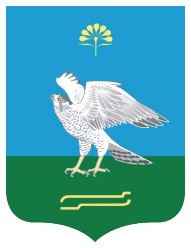 Республика БашкортостанАдминистрация сельского поселения Зильдяровский сельсовет муниципального района Миякинский район1000Сумма налога (сбора) (недоимка по соответствующему налогу (сбору) в том числе по отмененному)0001на обеспечение  мероприятий по капитальному ремонту многоквартирных домов0002на обеспечение мероприятий по переселению граждан из аварийного  жилищного фонда0004на обеспечение мероприятий по переселению граждан из аварийного жилищного фонда с учетом необходимости развития малоэтажного жилищного строительства0001на обеспечение  мероприятий по капитальному ремонту многоквартирных домов0002на обеспечение мероприятий по переселению граждан из аварийного  жилищного фонда0004на обеспечение мероприятий по переселению граждан из аварийного жилищного фонда с учетом необходимости развития малоэтажного жилищного строительства0007Бюджетные инвестиции7101Субсидии на софинансирование расходных обязательств7104Субсидии на реализацию республиканской адресной программы по проведению капитального ремонта многоквартирных домов7105Субсидии на софинансирование расходов по подготовке  объектов жилищно-коммунального хозяйства к работе осенне-зимний период 7111Субсидии на финансирование комплексной программы Республики Башкортостан «Энергосбережение и повышение энергетической эффективности »7112Субсидии на реализацию республиканской целевой программы «Модернизация систем наружного освещения населенных пунктов Республики Башкортостан» на 2011-2015 годы7113Субсидии на проведение кадастровых работ по межеванию земельных участков в целях их предоставления гражданам, имеющим трех и более несовершеннолетних детей, а также ребенка-инвалида7114Субсидии на премирование победителей республиканского конкурса «Самое благоустроенное городское (сельское) поселение Республики Башкортостан»7115Субсидии на софинансирование комплексных программ развития систем коммунальной инфраструктуры7502Прочие межбюджетные трансферты на благоустройство территорий населенных  пунктов сельских поселений7503Прочие межбюджетные трансферты на осуществление дорожной деятельности в границах поселений7505Межбюджетные трансферты, передаваемые бюджетам на премирование победителей республиканского конкурса «Лучший многоквартирный дом»7301  Прочие безвозмездные поступленияКод бюджетной классификацииНаименование Администрация сельского поселения Зильдяровский   сельсовет муниципального района Миякинский район Республики Башкортостан791 1 08 04020 01 0000 110Государственная пошлина за совершение нотариальных действий должностными лицами органов местного самоуправления, уполномоченными в соответствии с законодательными актами Российской Федерации на совершение нотариальных действий791 1 13 01995 10 0000 130Прочие доходы от оказания платных услуг (работ) получателями средств бюджетов поселений791 1 13 02065 10 0000 130Доходы, поступающие в порядке возмещения расходов, понесенных в связи с эксплуатацией  имущества поселений791 1 13 02995 10 0000 130Прочие доходы от компенсации затрат  бюджетов поселений791 1 16 23051 10 0000 140Доходы от возмещения ущерба при возникновении страховых случаев по обязательному страхованию гражданской ответственности, когда выгодоприобретателями выступают получатели средств бюджетов поселений791 1 16 23052 10 0000 140Доходы от возмещения ущерба при возникновении иных страховых случаев, когда выгодоприобретателями выступают получатели средств бюджетов поселений791 1 16 32000 10 0000 140 Денежные взыскания, налагаемые в возмещение ущерба, причиненного в результате незаконного или нецелевого использования бюджетных средств (в части бюджетов поселений)791 1 16 90050 10 0000140Прочие поступления от денежных взысканий (штрафов) и иных сумм в возмещение ущерба, зачисляемые в бюджеты поселений791 1 17 01050 10 0000 180Невыясненные поступления, зачисляемые в бюджеты поселений791 1 17 05050 10 0000 180Прочие неналоговые доходы бюджетов поселений791 1 17 14030 10 0000 180Средства самообложения граждан, зачисляемые в бюджеты сельских поселений791 2 02 01001 10 0000 151Дотации бюджетам поселений на выравнивание бюджетной обеспеченности791 2 02 01003 10 0000 151Дотации бюджетам поселений на поддержку мер по обеспечению сбалансированности бюджетов791 2 02 02041 10 0000 151Субсидии бюджетам поселений на строительство, модернизацию, ремонт и содержание автомобильных дорог общего пользования, в том числе дорог в поселениях (за исключением автомобильных дорог федерального значения)791 2 02 02077 10 0007 151Субсидии бюджетам поселений на софинансирование капитальных вложений в объекты муниципальной собственности791 2 02 02088 10 0001 151Субсидии бюджетам поселений на обеспечение мероприятий по капитальному ремонту многоквартирных домов за счет средств, поступивших от государственной корпорации Фонд содействия реформированию жилищно-коммунального хозяйства791 2 02 02088 10 0002 151Субсидии бюджетам сельских поселений на обеспечение мероприятий по переселению граждан из аварийного жилищного фонда за счет средств, поступивших от государственной корпорации – Фонда содействия реформированию жилищно-коммунального хозяйства791 2 02 02088 10 0004 151Субсидии бюджетам сельских поселений на обеспечение мероприятий по переселению граждан из аварийного жилищного фонда с учетом необходимосьти развития малоэтажного жилищного строительства за счет средств, поступивших от государственной корпорации – Фонда содействия реформированию жилищно-коммунального хозяйства791 2 02 02089 10 0001 151Субсидии бюджетам поселений на обеспечение мероприятий по капитальному ремонту многоквартирных домов за счет средств бюджетов791 2 02 02089 10 0002 151Субсидии бюджетам поселений на обеспечение мероприятий по переселению граждан из аварийного жилищного фонда за счет средств бюджетов791 2 02 02089 10 0004 151Субсидии бюджетам поселений на обеспечение мероприятий по переселению граждан из аварийного жилищного фонда с учетом необходимости развития малоэтажного жилищного строительства за счет средств бюджетов791 2 02 02102 10 0007 151Субсидии бюджетам сельских поселений на закупку автотранспортных средств и коммунальной техники791 2 02 02109 10 0000 151Субсидии бюджетам поселений на проведение капитального ремонта многоквартирных домов791 2 02 02999 10 7101 151Прочие субсидии бюджетам сельских поселений на софинансирование расходных обязательств791 2 02 02999 10 7104 151Прочие субсидии бюджетам поселений на реализацию республиканской адресной программы по проведению капитального ремонта многоквартирных домов791 2 02 02999 10 7105 151Прочие субсидии бюджетам поселений на софинансирование расходов по подготовке  объектов жилищно-коммунального хозяйства к работе осенне-зимний период791 2 02 02999 10 7111 151Прочие субсидии бюджетам поселений на финансирование комплексной программы Республики Башкортостан «Энергосбережение и повышение энергетической эффективности »791 2 02 02999 10 7112 151Прочие субсидии бюджетам поселений на реализацию республиканской целевой программы «Модернизация систем наружного освещения населенных пунктов Республики Башкортостан» на 2011-2015 годы791 2 02 02999 10 7113 151Субсидии на проведение кадастровых работ по межеванию земельных участков в целях их предоставления гражданам, имеющим трех и более несовершеннолетних детей, а также ребенка-инвалида791 2 02 02999 10 7114 151  Прочие  субсидии бюджетам поселений на премирование победителей республиканского конкурса ''Самое благоустроенное городское (сельское) поселение Республики Башкортостан791 2 02 02999 10 7115 151Прочие субсидии бюджетам поселений на софинансирование комплексных программ развития систем коммунальной инфраструктуры791 2 02 0301510 0000 151Субвенции бюджетам поселений на осуществление первичного воинского учета на территориях, где отсутствуют военные комиссариаты791 2 02 04014 10 0000 151Межбюджетные трансферты, передаваемые бюджетам поселений из бюджетов муниципальных районов на осуществление части полномочий по решению вопросов местного значения в соответствии с заключенными соглашениями791 2 02 04025 10 0000 151Межбюджетные трансферты, передаваемые бюджетам поселений на комплектование  книжных фондов библиотек муниципальных образований7912 02 04999 10 7501 151Прочие межбюджетные трансферты, передаваемые бюджетам сельских поселений для компенсации дополнительных расходов, возникших в результате решений, принятых органами власти другого уровня 7912 02 04999 10 7502 151Прочие межбюджетные трансферты, передаваемые бюджетам поселений на благоустройство территорий населенных  пунктов сельских поселений 791 2 02 04999 10 7503 151Прочие межбюджетные трансферты, передаваемые бюджетам поселений на осуществление дорожной деятельности в границах поселений 791 2 02 04999 10 7505 151Прочие межбюджетные трансферты, передаваемые бюджетам поселений на премирование победителей республиканского конкурса «Лучший многоквартирный дом»791 2 02 09054 10 7301 151Прочие безвозмездные поступления в бюджеты поселений от бюджетов муниципальных районов791 2 08 05000 10 0000 180Перечисления из бюджетов поселений (в бюджеты поселений) для осуществления возврата (зачета) излишне уплаченных или излишне взысканных сумм налогов, сборов и иных платежей, а также сумм процентов за несвоевременное осуществление такого возврата и процентов, начисленных на излишне взысканные суммы791 2 18 05010 10 0000 151Доходы бюджетов поселений от возврата остатков субсидий, субвенций и иных межбюджетных трансфертов, имеющих целевое назначение, прошлых лет из бюджетов муниципальных районов791 2 18 05020 10 0000 151Доходы бюджетов поселений от возврата остатков субсидий, субвенций и иных межбюджетных трансфертов, имеющих целевое назначение, прошлых лет из бюджетов государственных внебюджетных фондов791 2 18 05010 10 0000 180 Доходы бюджетов поселений от возврата бюджетными учреждениями остатков субсидий прошлых лет 791 2 18 05020 10 0000 180Доходы бюджетов поселений от возврата автономными учреждениями остатков субсидий прошлых лет791 2 18 05030 10 0000 180Доходы бюджетов поселений от возврата иными организациями остатков субсидий прошлых лет791 2 19 05000 10 0000 151Возврат остатков субсидий, субвенций и иных межбюджетных трансфертов, имеющих целевое назначение, прошлых лет из бюджетов поселений